AGENDA NEXT Association Meeting Executive Member: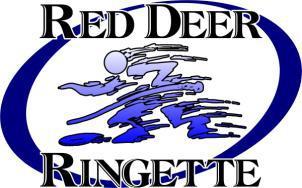 Red Deer Ringette Association  MeetingOctober 18, 20187:00 pmBaymont Inns and Suites HotelX Mike Sullivan - PresidentCandy Towers – Past President X Pam Jones – RegistrarX Braden Kilpatrick –Vice PresidentX Arianna Rupert - TreasurerChris McCullough - VP U10X Elaine Dies - SecretaryItemDiscussionFollow up byWelcome and Introductions - PresidentMike Sullivan 7:02Attendance list will be scanned and saved.Adoption of AgendaMike 2nd PamApproval of LAST Association Meeting Minutes MIke 2nd Pam September minutes can now be posted to web.Action Items carried forward:No action items carried forward.Treasurer ReportExpense report for Sept/Oct 2018 presented.New Business President updateNov 18th - Tentative CWG Team Alberta practice at Dawe 6:15 PM, earlier practice in day looks like it will be provided by CA AATechnical skills camps are being developed, structure TBD, will be sunday evenings at the Dawe 6:15 - 7:30 PM.  More to come.-Ringette develop for U14/16/19 RAB Challenge and Cup, coaching mentorship,nutrition, healthMore information later in the season. -3 on 3 Tournament- alternate with Lacombe year to year-2019 will be in Lacombe - Mike to propose rotating schedule to CA AA.-If there is available  ice in March/April  2019 may propose a 3-3 tournament or spring league-Evaluations will be later for the 2019 season, it will start after the long weekend with U10’s first and U12 and up the following weekendMike to reach out to CA AA and check on March/April ice availability2.4Team contact info verification and updates to Registrar.  Teams are requested to verify team roster and coach information back to registrar as soon as possible as there are RAB deadlines.  Mike to ensure HC’s get player birth dates in roster lists next season to expedite this.  They were removed from file when sent by eval committee.Shared RDR, CA AA and LAC will be looking to meet and collaborate on CWG exposure and how to keep building ringette in Zone 4.Directors ReportsU10 VP Chris McCulloughIce Allocation – Mike SullivanIce permits  applications for preseason ice are due Friday Oct 26thWill request later ice for evals as per aboveApprox 20 BGl reschedules to date, takes lots of time and back and forth.  Has been common across associations, lots of rework with every tourney acceptance date.U10 schedule is pretty much built to Dec 2, just adding team names and checking for conflicts will post ASAP. Reschedules for BGL have been a time drain.Open ice - will keep working at posting to web.  Suggestions to use an app or signup.com type of thing, ice allocator is trying to avoid working in multiple systems so he will look at options but will continue with his current method for now.Blackout request are due Nov 17, ice allocator will contact teams prior to remind coaches.  Teams cannot submit their own blackouts to BGL, they need to be sent together from ice allocator.Coaching –  Chris McCoullough-CSI (introductory coaching clinic) will be in Lacombe Oct 21 2018.There needs to be a female coach (with CSI) on the bench for all levels- please relay this message to all teams. Ringette Alberta Rules we are only the messengers.  Open discussion on coaching requirements, trainer and manager duties.-October 3 - RD Ringette coaching clinic with Keith Hanson- really good feedback, will host another coach development session  in early 2019U10 Evaluations Denise HartyNothing to report.U12 & up Evaluations- Mike Sullivan/Braden KilpatrickLooking at changing evaluations dates to 2nd and 3rd weekend of September from long weekend and doing U10 first.  Should flow better for building teams and working information back and forth.  Should also allow for easier sourcing of external evaluators for older kids.Referee in Chief -Blair MacGregorLevel 1 Clinic - 8 new officialsReferee meeting November 1 Level 2 Clinic - 6 attended Referee Scheduling –Blair MacgregorWaiting for U10 schedule to come out FOI Tournament  Erin LukeNeed to order more medal- will order medals for this year only - 35 Year anniversary.  Last year in Baymont contract. Should we negotiate another contract or look at alternative options?-evaluate options, Holiday Inn may be interestedUnited Cycle interested in coming to sell products at FOI, is this a conflict with any of our sponsors?- Michelle A mentioned that RD Source for Sports has first dibs as sponsor and local business.Erin will follow upGoalie Coordinator Tyson LukeRDR goalie clinic on October 21 @ 6:15 DaweMike to send Tyson’s email contact to CA AA and LAC for coordination of a formal goalie clinic or two.Mike to send Tysons contact infoBlack Gold League-Carolyn NormandRepooling meeting November 20, 2018General discussion on how RAB sets playdown and provincials.  Questions from U14B as to whether BGL would do a 4 team division if LAC gets advanced.  There is a chance a 14A team could retreat and they could advance 14C teams to it is unlikely there would only be 4 teams in second session for 14C.Rust Busters – Carolyn NormandEquipment –Tyson LukeApparel – Carolyn NormandOrder closed Sept 29. Second order will open in Nov for Christmas items.Sponsorship Ashley Guenther & Michelle AbbottAll sponsored jersey sets now have sponsor name bars, cost was $500 - very reasonable.  Will be connecting with photographer to order photo gifts for sponsors and will deliver them with a thank you letter. Cost was quoted at $40 each, plus gst - looking at end of January as some team retakes need to be done. Just waiting on payment from one sponsor for their year 2 invoice. -Will give sponsor a photo every 5yrs, when renewal comes upWebmaster – Chris MaloFundraising  Erin LukeU6 Program13 kids registered 3.17.   Pub Night U16So far so good Deadline November 5 for tickets/basketsFeedback received from members that it was not communicated that there are two draws, one for each color ticket.  Mostly with the U10 level and new parents who have not attended pub night yet.  It was shared that the information was provided in the pub night package.  Suggestion to include a handout with tickets, post the info to web or something like that.  Will include in next years discussion and review of pub night.      3.18.     PicturesPhoto retakes will hopefully be in November Pam will check 88 Images about holding memory mates for teams that were missing 4+ players.Pam to contact 88imagesDraw Gift Card$25 Winner Kim StevensonNext Meeting November 15, 2018 Meeting Adjourned8:20pm